Rencontre 
Prix Passerelle(s)
2012 
Collège Maupassant  
LP Dautry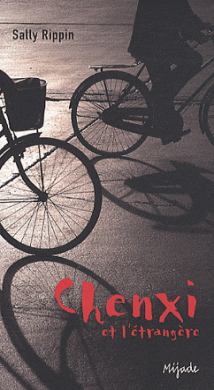 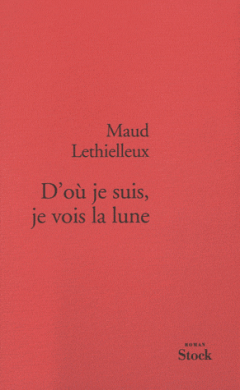 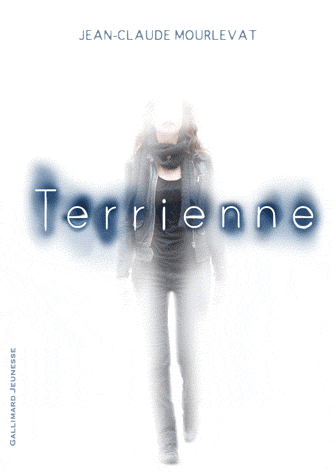 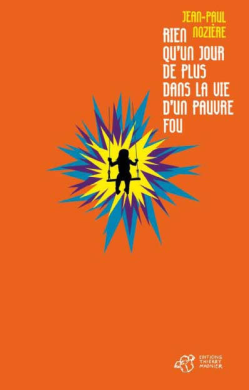 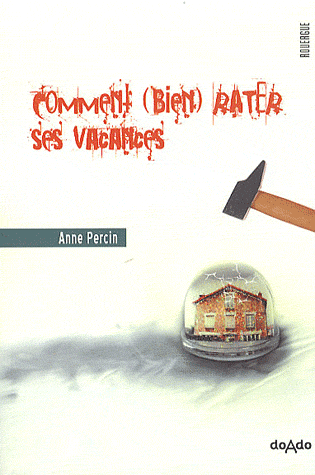 Question n°1 / Entourez la bonne réponse :	 1 / 2 / 3Question n°2 / Réponse : ............................................................................................................Question n°3 / Entourez les bonnes réponses :	 Ville : 1 / 2 / 3	Année : 1 / 2 / 3Question n°4 / Entourez la bonne réponse :	 1 / 2 / 3Question n°5 / Réponse : ..................................................................................................................................................................................................................................................................Question n°6 / Réponse : ..................................................................................................................................................................................................................................................................Question n°7 / Entourez les 4 bonnes réponses : 1 / 2 / 3 / 4 / 5 / 6 / 7 / 8 / 9 / 10Question n°8 / Entourez la bonne réponse : 1 / 2 / 3 / 4 / 5Question n°9 / Entourez la bonne réponse :	 A / B / C / D / EQuestion n°10 / Entourez la bonne réponse : 	VRAI / FAUXQuestion n°11 / Entourez la bonne réponse : 1 / 2 / 3 / 4 / 5Question n°12 / Entourez les 2 bonnes réponses : 1 / 2 / 3Question n°13 / Entourez la bonne réponse :	 A / B / C / D / ENom du personnage : ..........................................................Question n°14 / Réponse : .................................................................................................................................................................................................................................................................Question n°15 / Entourez la bonne réponse :	 A / B / C / D / EJustification  : ...................................................................................................................................................................................................................................................................................Question n°16 / Réponse : ..........................................................................................................Question n°17 / Entourez la bonne réponse :	 A / B / C / D / EQuestion n°18 / Entourez la bonne réponse :	 1 / 2 / 3Question n°19 / Entourez la bonne réponse :	 1 / 2 / 3Question n°20 / Réponse : ................................................................................................................................................................................................................................................................Question n°21 / Entourez la bonne réponse :	 1 / 2 / 3Question n°22 / Entourez la bonne réponse :	 A / B / C / D / ENom du personnage : ..........................................................Question n°23 / Réponse : ................................................................................................................................................................................................................................................................Question n°24 / Réponse : ................................................................................................................................................................................................................................................................Question n°25 / Réponse : ................................................................................................................................................................................................................................................................Question n°26 /  Entourez la bonne réponse :	 A / B / C / D / EQuestion n°27 / Réponse : ..........................................................................................................Question n°28 / Réponse : ................................................................................................................................................................................................................................................................Question n°29 /  Entourez la bonne réponse :	 A / B / C / D / EQuestion n°30 / Entourez la bonne réponse :	 A / B / C / D / E			Intrus : ..................................................................................Question n°31 / Réponse : ................................................................................................................................................................................................................................................................Question n°32 / Réponse : ................................................................................................................................................................................................................................................................Question n°33 / Réponse : ..........................................................................................................Question n°34 / Réponse : ..........................................................................................................Question n°35L’art est résistance			•		• Chenxi et l’étrangèreL’été de tous les possibles		•		• Comment bien rater ses vacancesLa faute				•		• D’où je suis, je vois la luneA bout de souffle			•		• Rien qu’un jour de plus...Les mots aimés			•		• Terrienne